Поместья мирного незримый покровитель.8 апреля старшая группа посетила в музее выставку посвящённую домовым. Да, да, именно домовым, потому что домовые бывают разные: подпольные,  дворовые, банные. 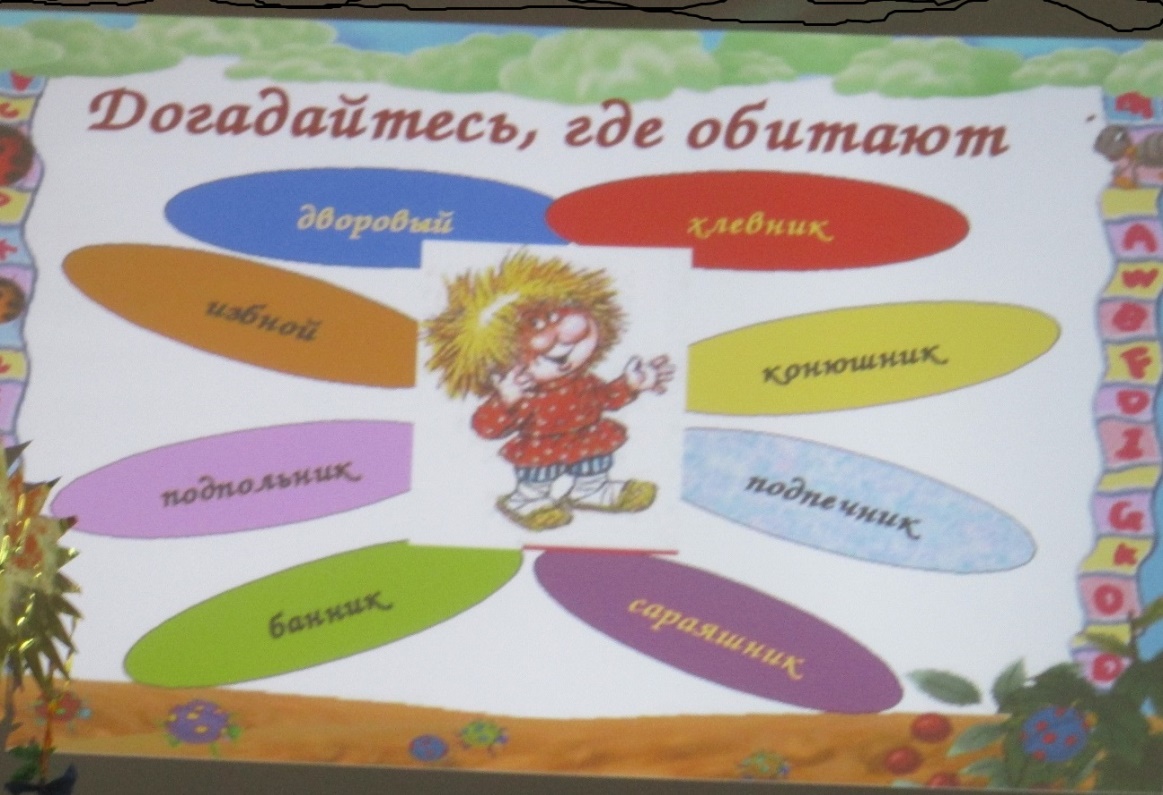 Мы узнали много русских народных обычаев связанных с домовым.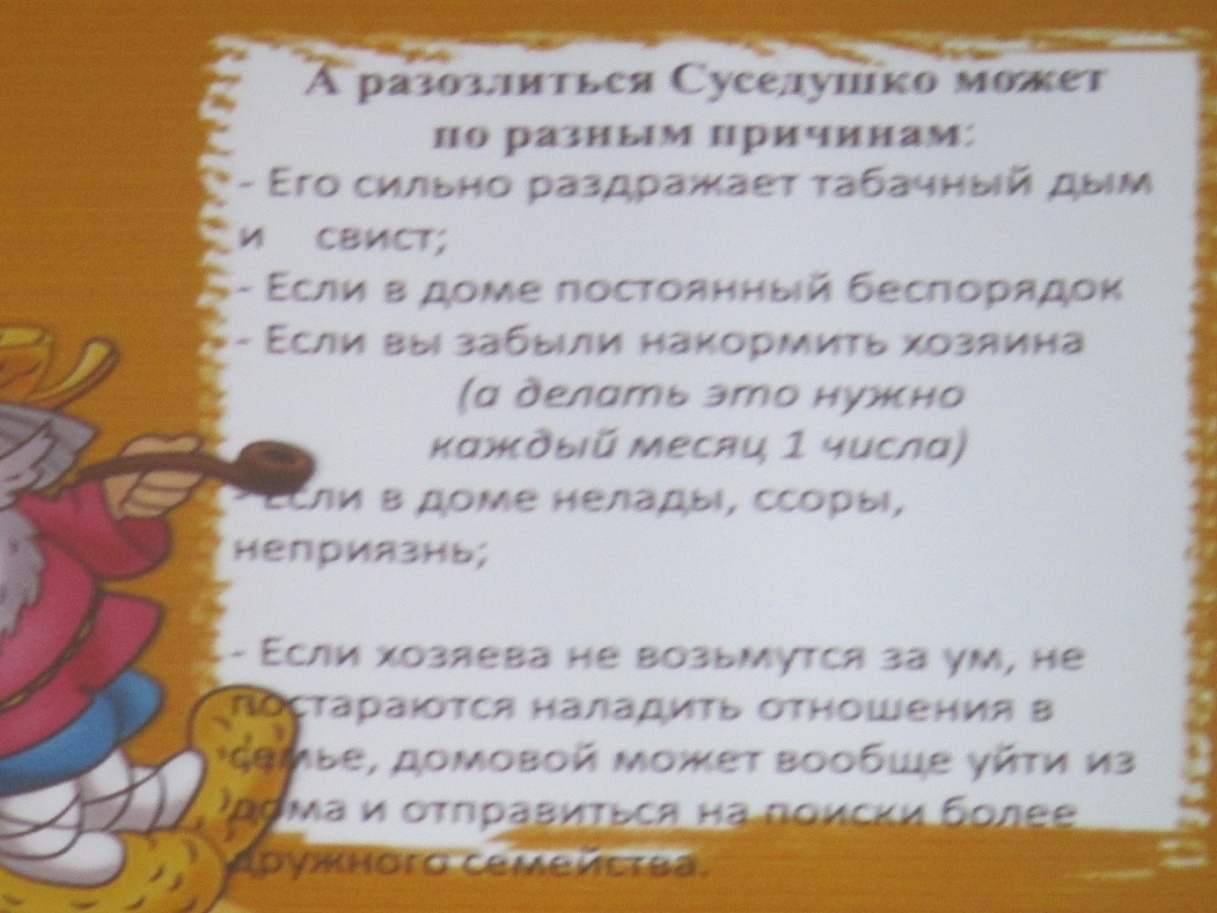 Играли в разные игры: «Расставь домашнюю утварь в избе, чтобы понравилось домовому», «Чаепитие», «Собери шишки для растопки самовара», «Рассортируй пуговицы».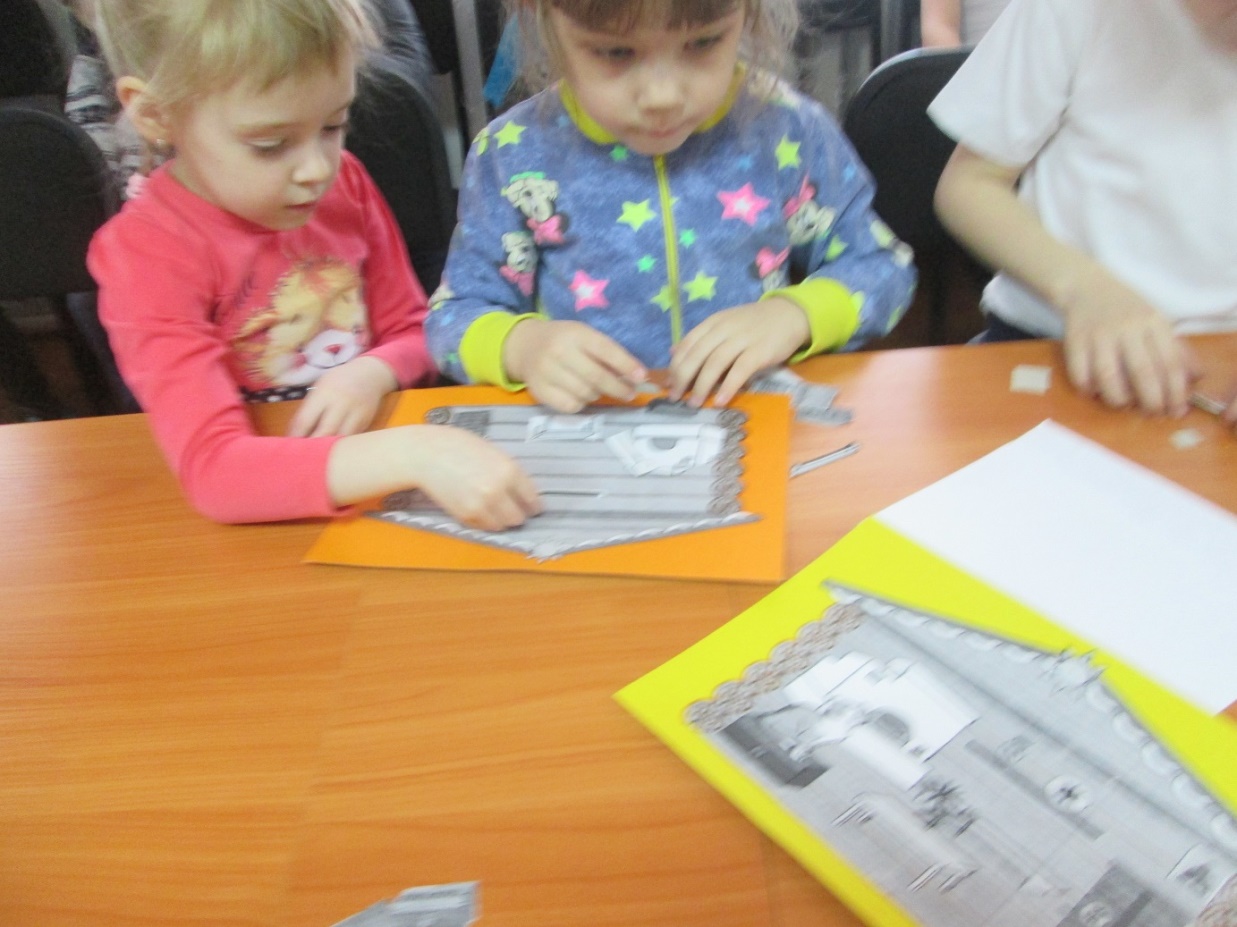 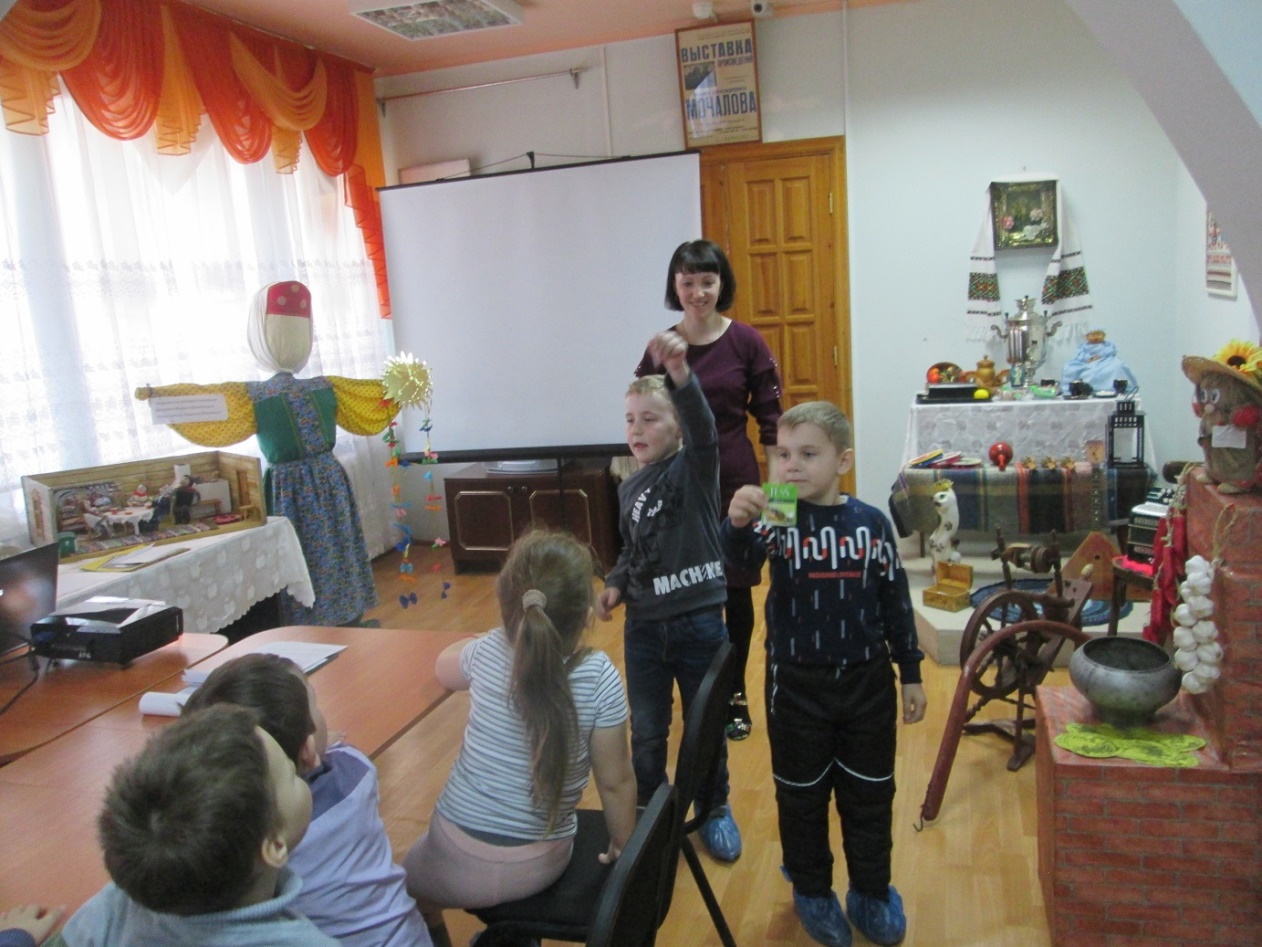 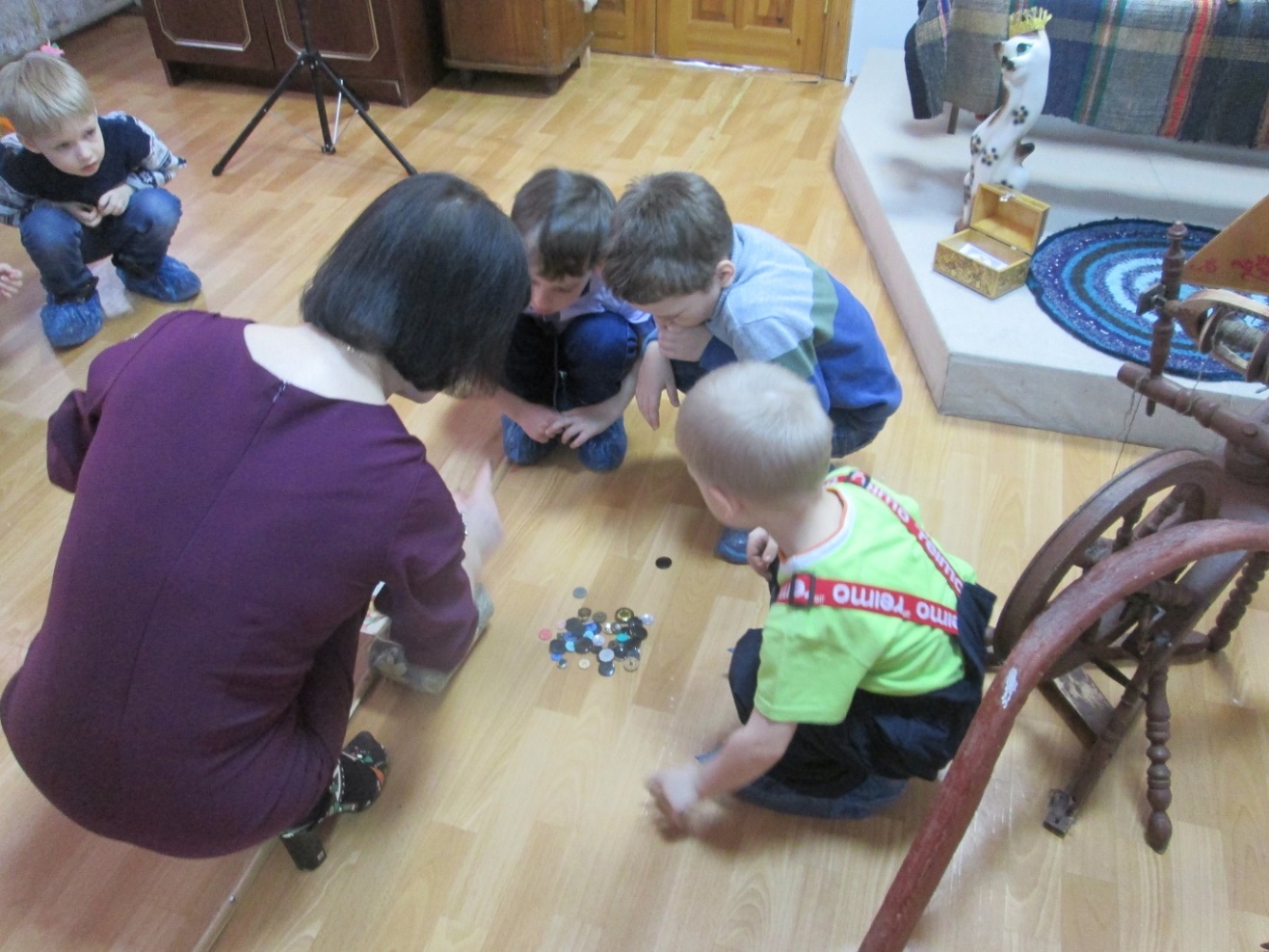 Экскурсия была интересной, познавательной, весёлой. Нам подарили раскраски и угостили конфетами. Мы очень любим, приходить в музей. Спасибо нашему любимому экскурсоводу Марии Анатольевне!                                                                            Информацию подготовила                                                                            воспитатель МА ДОУ АР                                                                             детский сад «Сибирячок»                                                                            Полупан Елена Андреевна.vs